A career with Valuer-General Victoria (VGV) provides opportunities to gain experience and training in a wide range of valuation services, work with some of Victoria’s most skilled valuers and use the latest technology and information systems.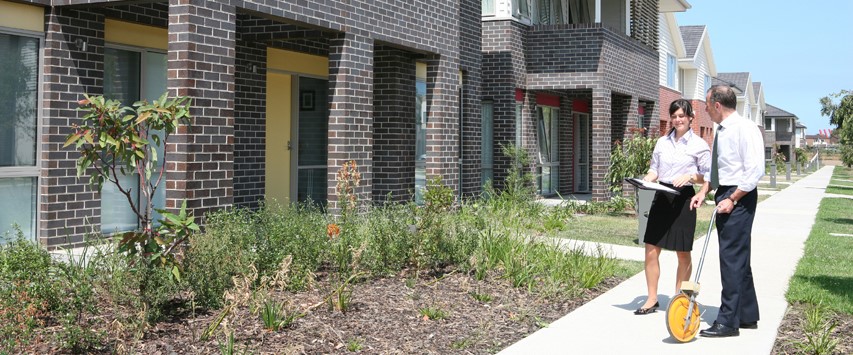 Qualified valuers are in high demand across government and private industry. Victoria-wide municipal valuations and billions of dollars in major infrastructure projects mean expert valuation advice required. Valuer-General Victoria Valuer-General Victoria (VGV) provides professional valuation services and advice to and on behalf of the Victorian Government. VGV operates within Planning and Land Services, a division of the Department of Transport and Planning. It is based at 2 Lonsdale, Melbourne. VGV employs more than 120 staff, half of whom are qualified valuers, and manages all government valuations. This equates to about 4000 valuation requests worth approximately $15 billion per annum for sale, purchase, lease, compulsory acquisition, and financial reporting purposes.VGV is also responsible for making and returning municipal rating valuations for Victoria’s 79 municipal councils. Revaluations underpin $3 billion in rates collected annually by councils. VGV protects the probity of government and Victorians by ensuring that valuations are properly made and based on valid valuation methods. Valuer-General Victoria’s Trainee Valuer SchemeParticipants in the Trainee Valuer Scheme study full-time for three years and each year complete a minimum of 15 weeks work placement. Following completion of the third year of study, trainees may be offered full-time employment with VGV to complete any remaining studies and two years’ supervised work experience, which is a pre-requisite for obtaining Australian Property Institute Certified Practising Valuer (CPV) status. Successful completion of the scheme may lead to a permanent position with VGV. Benefits for trainee valuers The Trainee Valuer Scheme provides a great opportunity to commence a rewarding career in the valuation industry. Get paid while you study. Salary for a trainee is in line with the Victorian Public Service career structure and includes superannuation, leave entitlements etc.On-the-job experience in your chosen career. Through a comprehensive program of workplace rotations, trainees gain experience in subdivision, central business district, compensation, financial reporting and municipal rating valuations as well as a range of other skills.Insight into the Victorian public sector. The Victorian Public Service offers benefits including salary sacrificing, novated leasing, access to health benefits, flexible working hours and a friendly, supportive working environment.  Build your confidence and network with professionals. Starting a new career can be daunting but with the assistance of VGV’s experienced, qualified valuers and support staff, trainees find their confidence builds quickly. There are also many opportunities to interact with internal and external professionals.Selection criteria VGV is looking for enthusiastic, unqualified property students who have started a valuation course at RMIT University, Deakin University or the University of Melbourne, leading to a Bachelor of Business/Science (Property Valuation) degree, or equivalent. Applicants must be citizens or permanent residents of Australia, willing and able to work in regional Victoria (occasionally), hold a current Victorian driver’s licence and undergo a National Police Record Check as part of the pre-employment requirements.  Applications for the scheme are assessed by a panel. The Department of Transport and Planning is an Equal Employment Opportunity employer.More informationIf you have any questions about the Trainee Valuer Scheme or Valuer-General Victoria, please email valuer.general@delwp.vic.gov.au.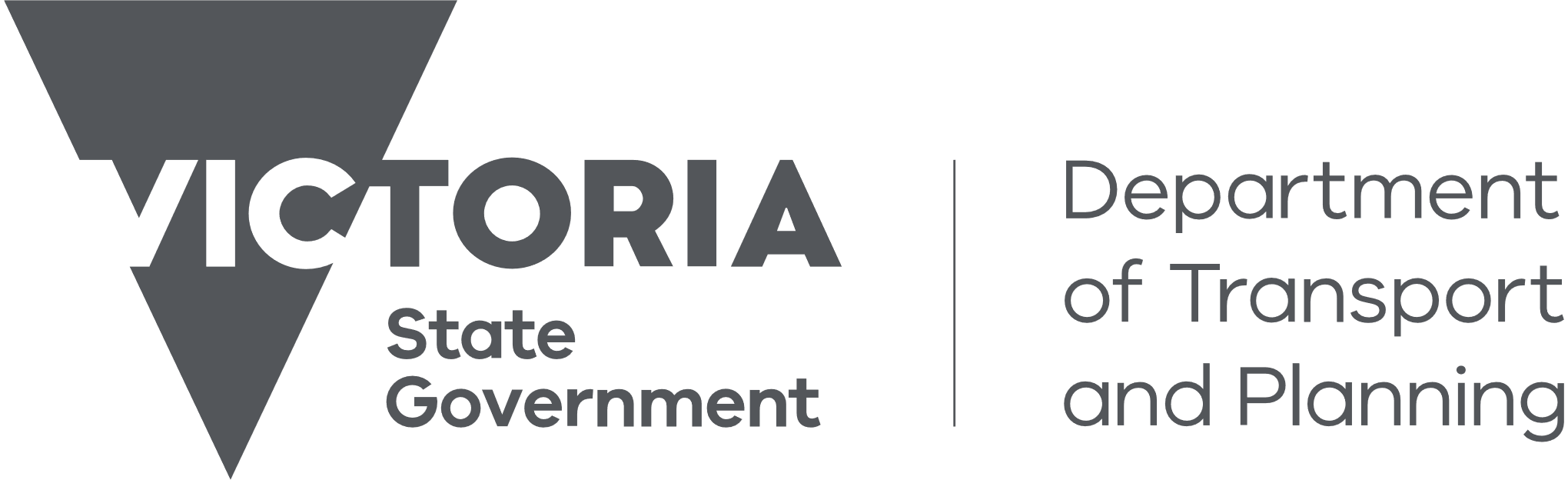 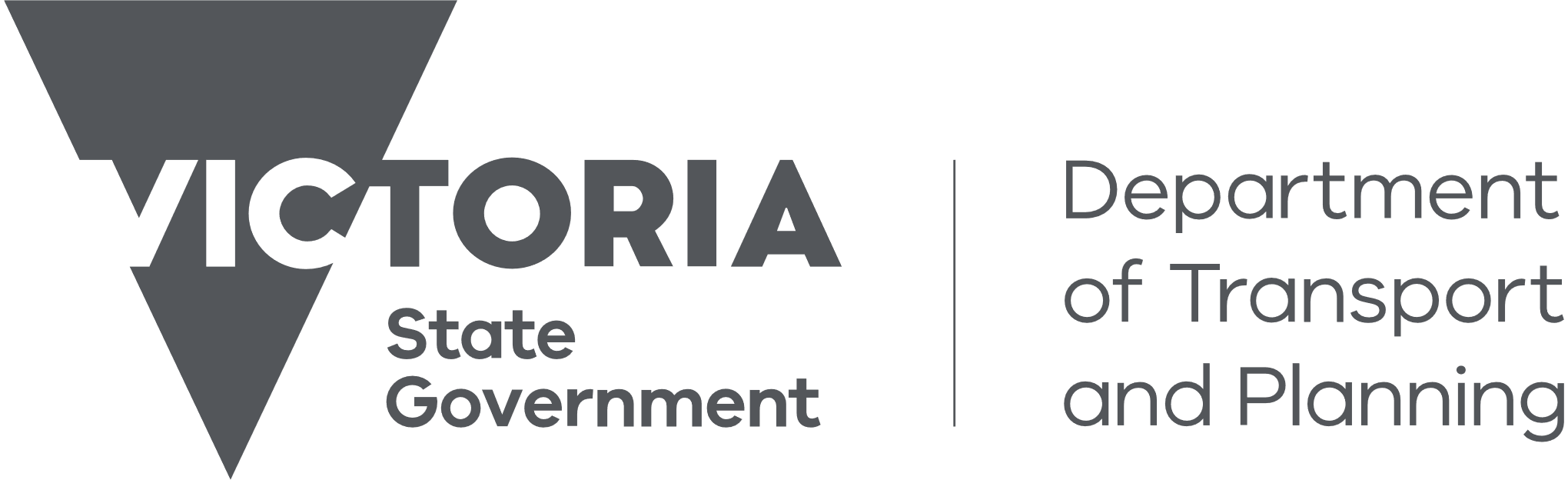 